
Cette fiche est à remonter à la Fédération de la Pêche des H-P
Adresse : …………………………………………………………………………………………………………………………………………………….……………………..Point GPS : Latitude : …………………………… Longitude : ………………………………………………………………………….……….………………….Nom du cours d’eau : ………………………………………………………………………………………………………………………………………….…………….Photos si possible :Commentaire : …………………………………………………………………………………………………………………………………………………………….……Degrés d’urgence à référencer ce site de 1 à 5 (5 le + urgent) : …………………………………………………………………....................…..Ligne électrique traverse le cours d’eau      OUI                 NON   Ligne électrique longe le cours d’eau           OUI   		NON    Que type de ligne électrique ?          HTB       󠆗        HTA  	      BT  	Nombre de fils ?                            3         󠆗             󠆗Supérieur à 3  Aspect du cable ?                          Fils nus         󠆗         Isolé         󠆗Nombre d’isolateurs ?         Noter le nombre en chiffre : …………….…      󠆗
Glossaire et photos
HTB (RTE) : supérieur à 20 000 voltsHTA (Enedis) : 20 000  volts BT (Enedis) : basse tension de 220 à 380 voltsIsolateur : Permet d’isoler « électriquement » le conducteur de son support
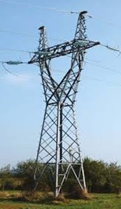 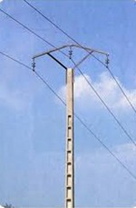 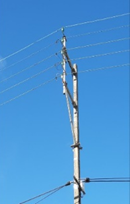 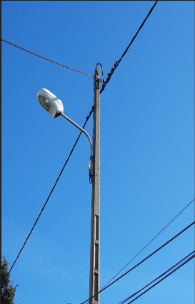 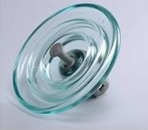 Ex d’une ligne HTB du RTEEx d’une ligne HTA EnedisEx d’une ligne BT câble nu d’EnedisEx d’une ligne câble torsadé d’EnedisIsolateur Haute tension